КОНТРОЛЛЕР УПРАВЛЕНИЯК-2600КРуководство по эксплуатацииСПРН.422500.004-05РЭСОДЕРЖАНИЕ1	Описание и работа	41.1	Назначение и состав	41.2	Технические характеристики	61.3	Состав изделия	71.4	Устройство и работа изделия	71.5	Режимы работы изделия	232	Использование по назначению	242.1	Меры безопасности	242.2	Монтаж К-2600К	242.3	Использование К-2600К	252.4	Техническое обслуживание	312.5	Действия в экстремальных условиях	323	Маркировка и пломбировка	334	Хранение	335	Транспортирование	336	Утилизация	337	Гарантии изготовителя	348	Свидетельство о приемке	359	Свидетельство о монтаже на агрегат	3510	Сведения о рекламациях	3611	Регистрация рекламаций	3612	Заявки, договоры и соглашения о техническом наблюдении	3713	Особые отметки	38Настоящее Руководство по эксплуатации (далее по тексту РЭ) предназначено для изучения устройства и правильной эксплуатации контроллера управления        К-2600К (далее по тексту К-2600К).В РЭ приведено описание работы К-2600К, даны основные сведения, необходимые для правильной эксплуатации, хранения и транспортирования К-2600К.К эксплуатации К-2600К допускается обслуживающий персонал, прошедший техническую подготовку в объеме настоящего РЭ и обладающий твердыми знаниями данного РЭ, изучивший правила электро- и пожарной безопасности.Обслуживающий персонал должен уметь пользоваться защитными средствами и оказывать первую помощь при поражении электрическим током.Внимание: для обеспечения корректного функционирования К-2600К рекомендуется эксплуатировать, обслуживать, хранить и транспортировать его согласно требованиям, изложенным в разделах 2-5 настоящего РЭ. Несоблюдение перечисленных требований влечет за собой потерю гарантии.В связи с постоянным совершенствованием конструкции и технологии изготовления в настоящем РЭ возможно некоторое расхождение между описанием и фактическим состоянием К-2600К не влияющее на работоспособность, технические характеристики и установочные размеры изделия.Описание и работаНазначение и составКонтроллер управления К-2600К предназначен для дистанционного управления дизель-генераторной установкой (далее по тексту ДГУ) и выполнения следующих функций:автоматический запуск/останов ДГУ в режиме «АВТО»;запуск/останов ДГУ в автоматизированном и ручном режимах управления;запуск/останов ДГУ с выносного пульта управления К-2600КВ СПРН.422500.004-06 (далее по тексту К-2600КВ). Описание работы К-2600КВ приводится в настоящем РЭ;  подключение ДГУ к общим шинам;подключение дополнительной секции к общим шинам;аварийная защита с аварийно-предупредительной сигнализацией;подключение выделенной нагрузки по команде оператора после автоматического достижения необходимого резерва мощности на ДГУ;автоматическая разгрузка ДГУ перед отключением от общих шин;отключение неответственных потребителей при превышении допустимых токов ДГУ.В процессе работы К-2600К обеспечивается отображение следующих параметров, полученных с КАСКАД:напряжение фазное (N-A) либо линейное (A-B);напряжение фазное (N-B) либо линейное (B-C);напряжение фазное (N-С) либо линейное (С-А);ток фазы А;ток фазы В;ток фазы С;частота тока ДГУ;активная мощность, отдаваемая ДГУ;реактивная мощность, отдаваемая ДГУ;обратная мощность ДГУ;напряжение общей шины фазное (N-A) либо линейное (А-В);напряжение шин дополнительной секции – фазное (N-A) либо линейное (А-В);частота тока общей шины;частота тока шин дополнительной секции;В процессе работы К-2600К обеспечивается выдача следующих сигналов управления (посредством беспотенциальных контактов, замыкающихся при подаче сигнала):сигнал на запуск/останов ДГУ в автоматизированном и ручном режимах управления;сигнал на запуск/останов ДГУ с К-2600КВ. В процессе работы К-2600К обеспечивается получение следующих сигналов (посредством беспотенциальных контактов, замыкающихся при подаче сигнала):неисправность ДГУ;авария ДГУ;ДГУ к нагрузке готова;ДГУ работает;автозапуск включен;ДГУ останавливается.К-2600К предназначен для эксплуатации на кораблях, морских судах с неограниченным районом плавания и речных судах.К-2600К удовлетворяет требованиям «Правил классификации и постройки морских судов» Российского морского регистра судоходства (далее по тексту РМРС) и «Правил классификации и постройки судов внутреннего плавания» Российского Речного Регистра (далее по тексту РРР).К-2600К рассчитан для работы в условиях вибрации, наклонов, ударных нагрузок, в условиях относительной влажности до 60 % при температуре 25 °С (298 К).К-2600К выпускается под техническим надзором Российского морского регистра судоходства и Российского Речного Регистра. К-2600К обеспечивает номинальные параметры при следующих условиях эксплуатации:температура окружающего воздуха 25 °С;высота над уровнем моря 1000 м (674 мм рт. ст.);относительная влажность воздуха 60 %;синусоидальная вибрация (в диапазоне частот от 5 до 100 Гц) с амплитудой ускорения 19,6 м/с2 (2g); номинальное напряжение питания (9-33) В;длительный крен судна до 15 º и дифферент до 5 º, а также бортовая качка до 22,5 º с периодом 7-9 с от вертикали и килевая до 10 º от вертикали (согласно требованиям Правил РМРС) либо от горизонтали (согласно требованиям Правил РРР).Воздействие факторов внешней средыК-2600К может эксплуатироваться в условиях воздействия факторов внешней среды:в части воздействия механических факторов внешней среды – группа М30 ГОСТ 17516-90;повышенная рабочая температура, не более 55 °С;пониженная рабочая температура, не более минус 10 °С;относительная влажность воздуха до 98 % при температуре 25 °С;высота над уровнем моря, не более 4200 м;пониженное атмосферное давление (при авиатранспортировании в нерабочем состоянии), не менее 90 мм рт. ст.;скорость воздушного потока, не более 50 м/с;отсутствие атмосферных выпадающих осадков.При подключении к К-2600К выносного пульта управления К-2600КВ обеспечивается выполнение следующих функций:выполнение действий согласно п.п.1.1.1 в)-и), 1.1.2, 1.1.3 б), 1.1.4;выполнение требований согласно п.п.1.1.5-1.1.10.Технические характеристикиТехнические характеристики К-2600К, К-2600КВ приведены в таблице 1.Таблица 1 – Основные технические характеристики К-2600К, К-2600КВСостав изделияВ состав К-2600К входят:Устройство и работа изделияКонструкция К-2600К, К-2600КВКонтроллер управления К-2600К и выносной пуль управления                       К-2600КВ представляют собой металлический корпус с различными степенями защиты (IP44, IP20).Внешние виды К-2600К, К-2600КВ представлены на рисунках 1, 2 соответственно.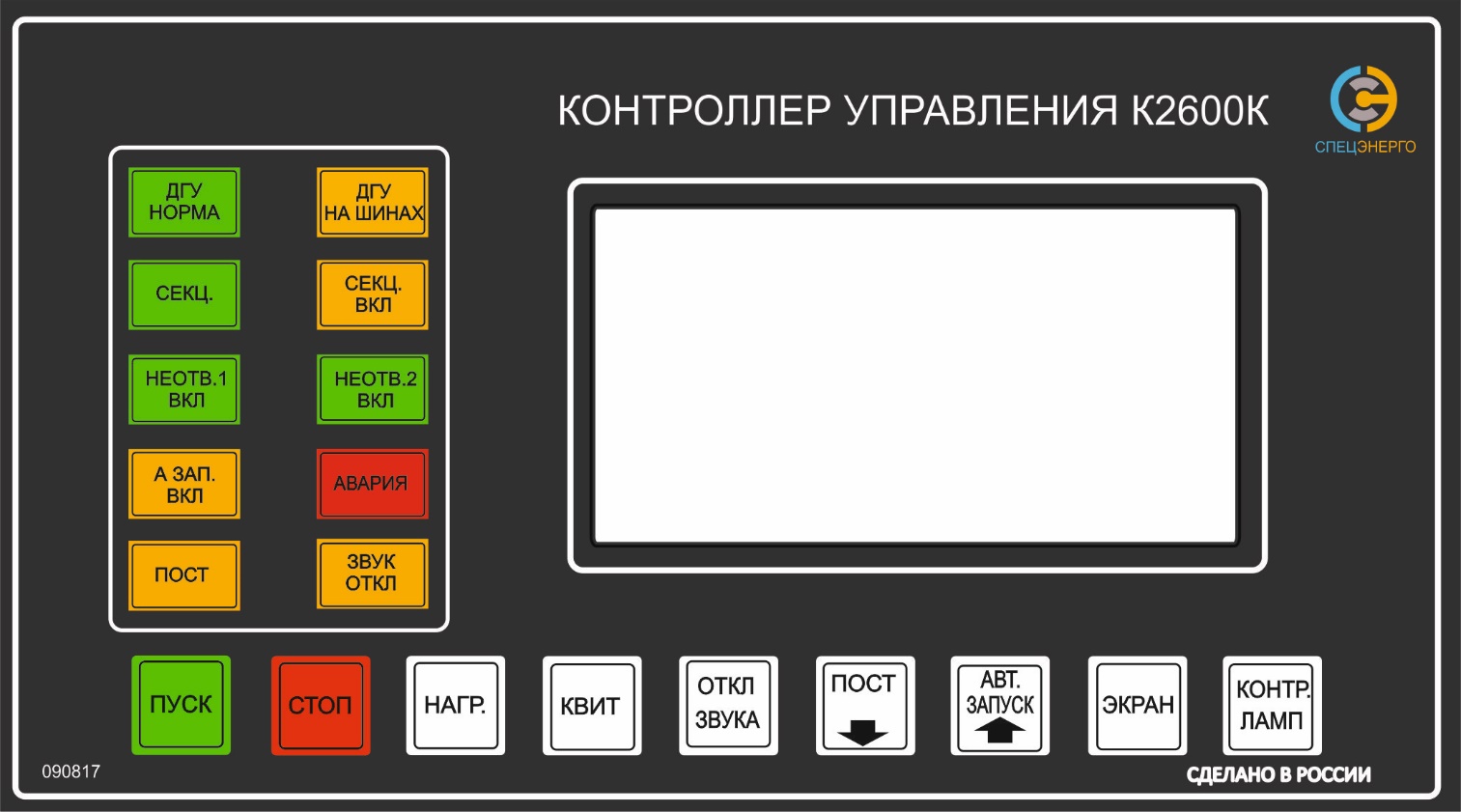 Рисунок 1 – Внешний вид К-2600К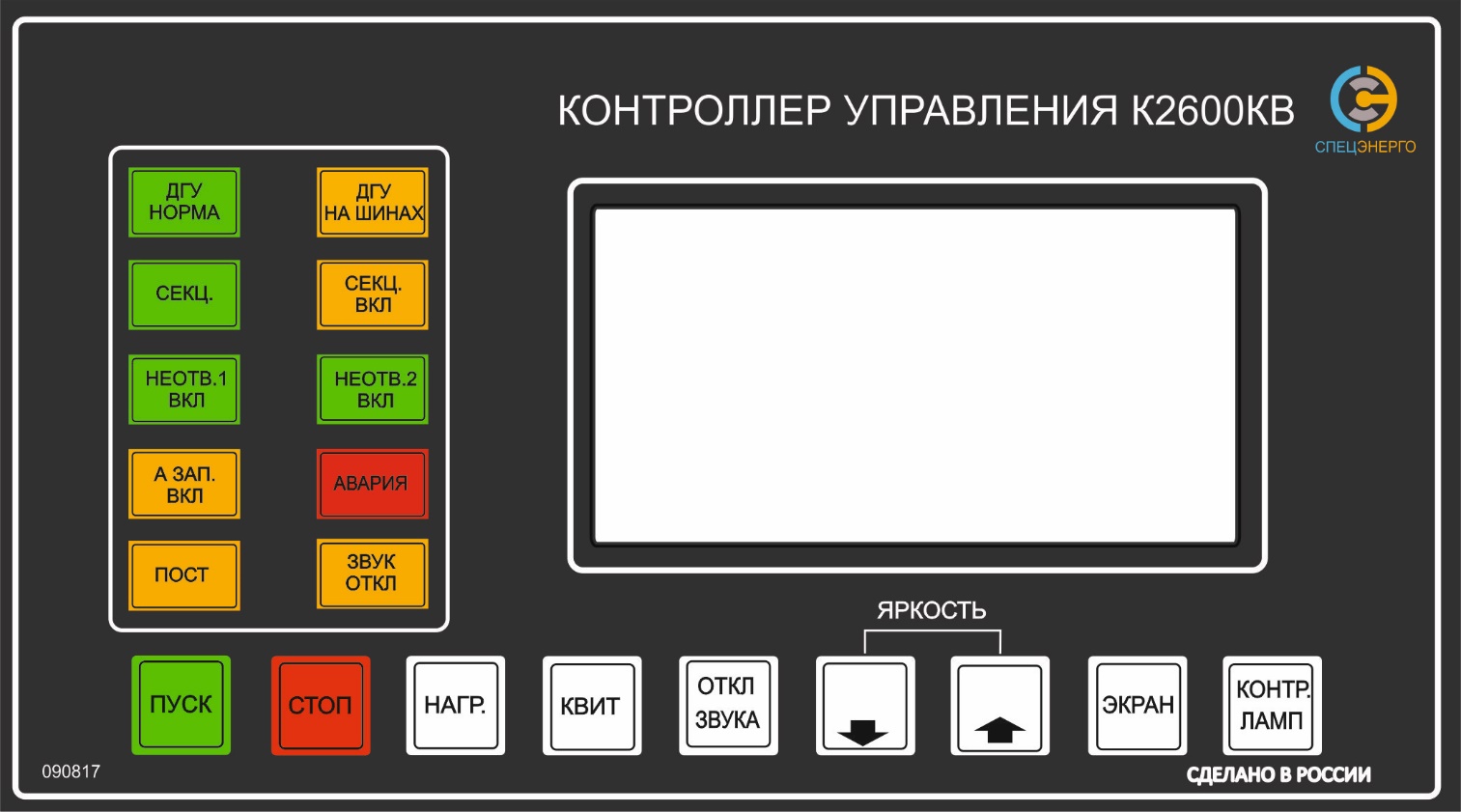 Рисунок 2 – Внешний вид К-2600КВНа лицевой панели К-2600К, К-2600КВ содержаться кнопки, с помощью которых осуществляется управление ДГУ, индикаторная панель для отображения окон программного меню и световые табло работы ДГУ, дополнительной секции, неответственных потребителей (2 канала), К-2600К и К-2600КВ (поста). На задней панели К-2600К установлены входные и выходные соединители для подключения контроллера параллельной работы КАСКАД-М, выносного пульта управления К-2600КВ. На задней панели К-2600КВ установлен соединитель для подключения контроллера управления К-2600К.Описание назначения органов управления и индикации приведено в п.1.4.4.1.Схема электрическая принципиальная, схема электрическая соединений приведены в приложении А.Устройство К-2600КФункционально в состав К-2600К входят:плата процессорная и индикации РI-1-1;плата входных сигналов PSI-1-1;плата реле PKBPKE-1-1.Плата процессорная и индикации РI-1-1Плата процессорная и индикации РI-1-1 обеспечивает:связь с К-2600К по протоколу RS-485;обмен данными с PSI-1-1;отображение информации, полученной с PSI-1-1;управление световыми табло ДГУ, дополнительной секции, каналов неответственных потребителей, обобщенной аварии, К-2600К и К-2600КВ.Плата входных сигналов PSI-1-1Плата входных сигналов PSI-1-1 обеспечивает:контроль за входными сигналами;передачу контролируемых параметров на плату РI-1-1.Плата реле PKBPKE-1-1Плата реле PKBPKE-1-1 обеспечивает:выдачу сигналов на ДГУ NO контактами реле, замыкающимися при выдаче сигналов управления;формирование напряжений питания для плат РI-1-1, PSI-1-1.Устройство К-2600КВФункционально в состав К-2600КВ входят платы PI-1-1, PKBPKE-1-1 в соответствии с п.1.4.2.1, описание и работа которых приводится в п.п.1.4.2.2, 1.4.2.4.Назначение органов управления и индикацииОрганы управления и индикации по своему функциональному назначению объединены в соответствующие панели управления и контроля. Расположение органов управления и индикации на К-2600К, К-2600КВ представлено на рисунках 3, 4 соответственно. Описание назначения каждого органа управления и индикации приводится в таблице 2.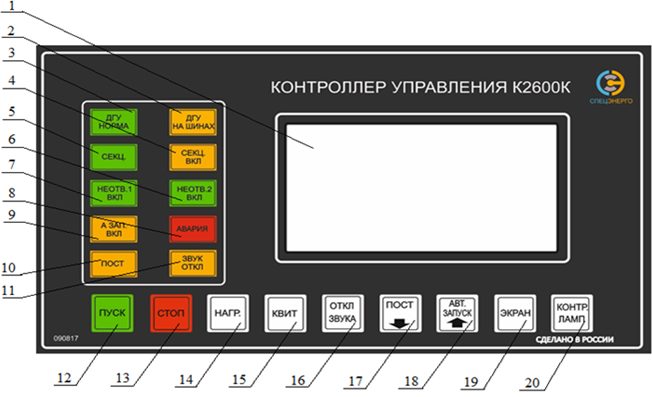 Рисунок 3 – Органы управления и индикации К-2600К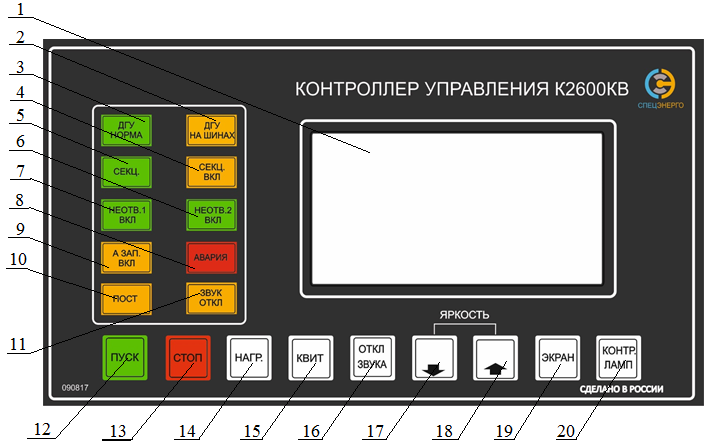 Рисунок 4 – Органы управления и индикации К-2600КВТаблица 2 - Органы управления и индикацииПродолжение таблицы 2Индикаторная панельНа индикаторной панели (рисунок 3, 4 поз.1) отображаются:команды управления ДГУ, дополнительной секцией;значения рабочих параметров ДГУ, дополнительной секции, общих шин;информация о причинах возникновения аварийной ситуации;наработка, наработка до технического обслуживания (далее по тексту ТО) ДГУ;меню программируемых параметров.Отображение команд и информации на индикаторной панели осуществляется в виде окон. Выбор команды в окне производится длительным нажатием кнопки «ЭКРАН» (рисунок 3, 4, поз.19) с помощью кнопок «ПОСТ» (рисунок 3, поз.17) (движение вниз) и «АВТ. ЗАПУСК» (рисунок 3, поз.18) (движение вверх) для            К-2600К и кнопок «ЯРКОСТЬ» (рисунок 4, поз.17) (движение вниз) и «ЯРКОСТЬ» (рисунок 4, поз.18) (движение вверх) для К-2600КВ. Информация в зависимости от объема может отображаться в нескольких окнах. В этом случае с правой стороны от окна отображается символ n/m, где n-номер текущего окна, а m-общее количество окон.Окна выводятся на индикаторную панель автоматически (основное окно программы (см. п.1.4.5.2)) или посредством нажатия кнопки «ЭКРАН» (рисунок 3, 4, поз.19) обслуживающим К-2600К, К-2600КВ персоналом.Закрытие команды и переход в окна главного меню производится нажатием на кнопку «ЭКРАН» (рисунок 3, 4, поз.19).Контроль индикаторов осуществляется нажатием на кнопку «КОНТР. ЛАМП» (рисунок 3, 4, поз.20).Основное окно программы (окно инициализации) автоматически отображается на индикаторной панели при включении К-2600К, К-2600КВ, а затем по командам обслуживающего К-2600К, К-2600КВ персонала отображаются окна, назначения которых приведены в таблице 3.Активация режима «ПРОГРАММИРОВАНИЕ РАЗРЕШЕНО» производится нажатием кнопки «КОНТР. ЛАМП» в момент включения К-2600К (рисунок 3, 4, поз.20) и ее удержанием в течении 2 с. Надпись в окне программируемых уставок «Программирование запрещено» сменится на надпись: «Программирование разрешено».Вход в режим программирования осуществляется длительным нажатием на кнопку «ЭКРАН» (рисунок 3, 4, поз.19) из окна программируемых уставок «МЕНЮ НАСТРОЕК» (рисунок 6). Переход между уставками программируемых параметров осуществляется с помощью кнопок «ПОСТ» (рисунок 3, поз.17) (движение вниз) и «АВТ. ЗАПУСК» (рисунок 3, поз.18) (движение вверх) для К-2600К и кнопок «ЯРКОСТЬ» (рисунок 4, поз.17) (движение вниз) и «ЯРКОСТЬ» (рисунок 4, поз.18) (движение вверх) для К-2600КВ. Вход в режим изменения уставки программируемого параметра осуществляется длительным нажатием кнопки «ЭКРАН» (рисунок 3, 4, поз.19). Изменение параметра осуществляется нажатием кнопок «ПОСТ» (рисунок 3, поз.17) (движение вниз) и «АВТ. ЗАПУСК» (рисунок 3, поз.18) (движение вверх) для К-2600К и кнопок «ЯРКОСТЬ» (рисунок 4, поз.17) (движение вниз) и «ЯРКОСТЬ» (рисунок 4, поз.18) (движение вверх) для К-2600КВ. Запоминание измененного параметра осуществляется длительным нажатием кнопки «ЭКРАН» (рисунок 3, 4, поз.19). Выход из режима программирования уставок осуществляется нажатием на кнопку «ЭКРАН» (рисунок 3, 4, поз.19).Описание отображаемых окон на индикаторной панели для К-2600К, К-2600КВ приводится ниже.Таблица 3 – Назначение оконПродолжение таблицы 3  Примечание: * - окнам без наименования присвоен условный порядковый номер. Условный порядковый номер окон не отображается на индикаторной панели К-2600К, К-2600КВ. Рисунок 6 – Примеры отображения окон главного меню на индикаторной панелиОкна неисправностей (АПС с защитой) (рисунок 6) отображаются на индикаторной панели К-2600К, К-2600КВ при возникновении неисправностей или аварий и содержат информацию о причине их возникновения (см. таблицу 4). При возникновении двух и более аварийных ситуаций отображение причин их возникновения на индикаторной панели осуществляется в нескольких окнах (рисунок 6). Перечень сигналов АПС приведен в таблице 4.Таблица 4 – Перечень сигналов АПСПродолжение таблицы 4Программируемые параметрыПеречень программируемых параметров, настраиваемых с К-2600К, представлен в таблице 5.Таблица 5 - Перечень программируемых параметровПеречень программируемых параметров, настраиваемых посредством сервисной программы, представлен в таблице 6.Таблица 6 - Перечень программируемых параметров, настраиваемых посредством сервисной программыПродолжение таблицы 6Продолжение таблицы 6Определяемые функции реле, представлены в таблице 7.Таблица 7 – Перечень определяемых функций релеОпределяемые функции дискретных входов, представлены в таблице 8.Таблица 8 – Перечень определяемых функций дискретных входовОкна с условными порядковыми номерами «1-3», согласно таблице 3, предназначены для отображения рабочих параметров ДГУ. Окна «1-3» с приведенным перечнем параметров показаны на рисунке 7.Рисунок 7 – Окна рабочих параметров ДГУОкно «ВЫБРАТЬ ПРИОРИТЕТ» предназначено для задания очередности запуска ДГУ. Вход в окно «ВЫБРАТЬ ПРИОРИТЕТ» осуществляется длительным нажатием на кнопку «ЭКРАН» (рисунок 3, 4, поз.19) из окна с условным порядковым номером «3», согласно таблице 3. Выбор очередности запуска ДГУ в окне «ВЫБРАТЬ ПРИОРИТЕТ» осуществляется в соответствии с п.1.4.5.1.Окно «УПРАВЛ. СЕКЦ. ВЫКЛ.» предназначено для задания команды включения либо выключения секционного выключателя дополнительной секции.Переход между командами и их выбор осуществляется в соответствии с п.1.4.5.1.Окно с условным порядковым номером «4», согласно таблице 3, предназначено для отображения рабочих параметров общих шин, шин дополнительной секции и информации о наличии резерва мощности. Вид окна с приведенным перечнем параметров показан на рисунке 8.Рисунок 8 – Окно рабочих параметров общих шин, шин дополнительной секции и информации о наличии запроса резерва мощностиОкно с условным порядковым номером «6», согласно таблице 3, предназначено для отображения процесса подключения/отключения нагрузки к/от ДГУ при нажатии на К-2600К либо К-2600КВ кнопки «НАГР». Длительность отображения окна зависит от длительности процесса подключения/отключения нагрузки к/от ДГУ. При этом после завершения процесса подключения либо отключения нагрузки окно с условным порядковым номером «6» пропадает из общего перечня отображаемых окон, согласно таблице 3. Вид окон приведен на рисунках 9, 10 (высвечивается одно из окон в зависимости от процесса).Рисунок 9 – Окно подключения нагрузки к ДГУРисунок 10 – Окно отключения нагрузки от ДГУОкно с условным порядковым номером «7», согласно таблице 3, предназначено для отображения процесса запуска двигателя ДГУ при нажатии на К-2600К либо К-2600КВ кнопки «ПУСК» либо останова двигателя ДГУ при нажатии на К-2600К либо К-2600КВ кнопки «СТОП». Длительность отображения окна зависит от длительности процесса запуска либо останова двигателя ДГУ. При этом после завершения процесса запуска либо останова двигателя ДГУ окно с условным порядковым номером «7» пропадает из общего перечня отображаемых окон, согласно таблице 3. Вид окон приведен на рисунках 11, 12 (высвечивается одно из окон в зависимости от процесса).Рисунок 11 – Окно запуска двигателя ДГУРисунок 12 – Окно останова двигателя ДГУРежимы работы изделияИзделие обеспечивает следующие режимы работ:режим «автоматической синхронизации» с функцией автозапуска – режим «АВТО»;режим «автоматической синхронизации» с функцией ручного запуска и останова двигателя ДГУ – автоматизированный режим управления;режим «ручной синхронизации» - ручной режим управления.Режим «АВТО»В режиме «АВТО» обеспечивается автоматическая синхронизация ДГУ с общими шинами, автоматизированная синхронизация дополнительной секции с общими шинами, и выполнение функций в соответствии с п.п.1.1.1 а), г)-и), 1.1.2, 1.1.3 и 1.1.4. В процессе работы изделия обеспечивается запрет автоматической синхронизации ДГУ с общими шинами, автоматизированной синхронизации дополнительной секции с общими шинами с выдачей АПС «ОШИБКА СИНХРОНИЗАЦИИ» при неудачной синхронизации по истечении времени, заданного в п.17 таблицы 6.В процессе работы изделия осуществляется выдача сигнала на запуск и подключение дополнительных ДГУ в зависимости от потребляемой мощности (п.10 таблица 6) либо при резервировании по сигналам АПС (появлении обратной мощности, получении сигнала об аварии ДГУ либо неисправности ДГУ одновременно со снятием сигнала «ДГУ К ПРИЕМУ НАГРУЗКИ ГОТОВ»). Очередность их запуска и останова задается в программируемых параметрах. Автоматизированный режим управленияВ автоматизированном режиме управления обеспечивается автоматизированная синхронизация ДГУ с общими шинами, автоматизированная синхронизация дополнительной секции с общими шинами, и выполнение функций в соответствии с п.п.1.1.1 б)-и), 1.1.2, 1.1.3 и 1.1.4. В процессе работы изделия обеспечивается запрет автоматизированной синхронизации ДГУ, автоматизированной синхронизации дополнительной секции с общими шинами с выдачей АПС «ОШИБКА СИНХРОНИЗАЦИИ» при неудачной синхронизации по истечении времени, заданного в п.17 таблицы 6.Ручной режим управленияВ режиме ручного управления обеспечивается ручная синхронизация ДГУ, дополнительной секции с общими шинами, и выполнение функций в соответствии с п.1.1.1 б)-и), 1.1.2, 1.1.3 и 1.1.4. Использование по назначениюМеры безопасностиК обслуживанию К-2600К допускаются лица, прошедшие специальную техническую подготовку, твердо знающие правила пожарной и электробезопасности.Обслуживающий персонал должен уметь пользоваться средствами индивидуальной защиты и оказывать первую медицинскую помощь при поражении электрическим током.Основные правила электробезопасности в процессе эксплуатации, при техническом обслуживании К-2600КВо избежание поражения электрическим током при подготовке К-2600К к использованию строго выполнять следующие указания:не прикасаться к контактам, находящимся под напряжением;не допускать попадание жидкостей на К-2600К и соединительные кабели;не допускать работы К-2600К при замыкании на корпус, некачественном заземлении, ослаблении крепления и других неисправностях.Все составные части К-2600К во время работы должны иметь надежное электрическое соединение с корпусом объекта размещения. Корпус объекта размещения должен быть заземлен.Лица, обслуживающие изделие, должны периодически проходить инструктаж по правилам техники безопасности, учитывающие местные условия эксплуатации.Монтаж К-2600КРаспаковать К-2600К. При распаковывании К-2600К не допускать механических повреждений корпуса.Проверить комплектность К-2600К, согласно разделу «Комплектность» формуляра.Проверить внешним осмотром целостность лакокрасочного покрытия поверхностей К-2600К.Установить и закрепить К-2600К на месте установки в объекте размещения. Обеспечить металлическую связь корпуса изделия и контура заземления объекта размещения.Подключить соединительные кабели к К-2600К, согласно схеме электрической соединений, приведенной в приложении А.Внимание: перед подключением соединений кабельных убедиться в отсутствии на них напряжения переменного тока.Использование К-2600КПодготовка К-2600К к использованиюПодготовить изделие к использованию, выполнив следующие действия:убедиться в подключении металлической связи корпуса и защитного заземления;произвести внешний осмотр изделия и убедиться в отсутствии внешних повреждений;убедиться в подключении соединительных кабелей к К-2600К.Использование К-2600КВТребования к К-2600КВ соответствуют требованиям п.п.2.1, 2.2, 2.3.1.Использование К-2600К по назначениюОбщие указанияРабота К-2600К осуществляется совместно с контроллером параллельной работы КАСКАД-М и выносным пультом управления К-2600КВ.В штатном режиме рекомендуется использовать автоматический либо автоматизированный способ подключения ДГУ. Ручной режим подключения ДГУ к потребителям рекомендуется использовать при отсутствии возможности осуществления автоматической синхронизации.При включении К-2600К на индикаторной панели высвечивается основное окно (окно инициализации).Работа К-2600К в режиме «АВТО»Для включения автоматического режима работы К-2600К необходимо выполнить следующие действия:убедиться, что кнопка «S2» автоматической синхронизации ДГУ на КАСКАД находится в исходном положении «Включено»;на индикаторной панели (рисунок 3, поз.1) в окне с условным порядковым номером «3», согласно таблице 3, в пункте «ОЧЕРЕДНОСТЬ» задать очередность запуска ДГУ; убедиться, что на индикаторной панели (рисунок 3, поз.1) в окне «ВЫБРАТЬ ПРИОРИТЕТ» отображается заданная очередность;на контроллере К-2600К нажать кнопку «АВТ. ЗАПУСК» (рисунок 3, поз.18);убедиться в том, что на К-2600К высвечивается световое табло                            «А ЗАП. ВКЛ» (рисунок 3, поз.9);после запуска двигатель выходит на обороты холостого хода и прогревается до температуры прогрева. При этом убедиться в высвечивании окна запуска двигателя ДГУ (рисунок 11);при достижении двигателем температуры прогрева осуществляется выход двигателя на рабочие обороты;после выхода двигателя на режим оборотов осуществляется автоматическая синхронизация ДГУ с общими шинами посредством КАСКАД. При этом убедиться в высвечивании окна подключения нагрузки к ДГУ (рисунок 9);убедиться в высвечивании световых табло «ДГУ НОРМА» (рисунок 3, поз.3), «ДГУ НА ШИНАХ» (рисунок 3, поз.2), а также в отсутствии высвечивания окон запуска двигателя ДГУ (рисунок 11) и подключения нагрузки к ДГУ (рисунок 9).Работа К-2600К в автоматизированном режиме управленияДля включения автоматизированного режима управления К-2600К необходимо выполнить следующие действия:убедиться, что кнопка «S2» автоматической синхронизации ДГУ на КАСКАД находится в исходном положении «Включено»;на контроллере К-2600К нажать кнопку «ПУСК» (рисунок 3, поз.12). При этом убедиться в высвечивании окна запуска двигателя ДГУ (рисунок 11);на контроллере К-2600К нажать кнопку «НАГР» (рисунок 3, поз.14). При этом убедиться в высвечивании окна подключения нагрузки к ДГУ (рисунок 9);после запуска двигатель выходит на обороты холостого хода и прогревается до температуры прогрева;при достижении двигателем температуры прогрева осуществляется выход двигателя на рабочие обороты;убедиться в высвечивании световых табло «ДГУ НОРМА» (рисунок 3, поз.3), «ДГУ НА ШИНАХ» (рисунок 3, поз.2), а также в отсутствии высвечивания окон запуска двигателя ДГУ (рисунок 11) и подключения нагрузки к ДГУ (рисунок 9).Работа К-2600К в режиме управления с выносного пульта управления К-2600КВДля включения режима управления с К-2600КВ необходимо выполнить следующие действия:убедиться, что кнопка «S2» автоматической синхронизации ДГУ на КАСКАД находится в исходном положении «Включено»;на контроллере К-2600К нажать кнопку «ПОСТ» (рисунок 3, поз.17);убедиться в высвечивании на К-2600К светового табло «ПОСТ» (рисунок 3, поз.10);на К-2600КВ нажать кнопку «ПУСК» (рисунок 4, поз.12). При этом убедиться в высвечивании окна запуска двигателя ДГУ (рисунок 11);на К-2600КВ нажать кнопку «НАГР» (рисунок 4, поз.14). При этом убедиться в высвечивании окна подключения нагрузки к ДГУ (рисунок 9);после запуска двигатель выходит на обороты холостого хода и прогревается до температуры прогрева;при достижении двигателем температуры прогрева осуществляется выход двигателя на рабочие обороты;убедиться в высвечивании световых табло «ДГУ НОРМА» (рисунок 4, поз.3), «ДГУ НА ШИНАХ» (рисунок 4, поз.2), а также в отсутствии высвечивания окон запуска двигателя ДГУ (рисунок 11) и подключения нагрузки к ДГУ (рисунок 9).Подключение дополнительной секции с К-2600КДля подключения дополнительной секции необходимо выполнить следующие действия:выполнить действия в соответствии с п.п. 2.3.3.2 или 2.3.3.3;на индикаторной панели (рисунок 3, поз.1) в окне «УПРАВЛЕНИЕ» в пункте «УПРАВЛ. СЕКЦ. ВЫКЛ.» выбрать команду «ВКЛ»;убедиться в высвечивании светового табло «СЕКЦ. ВКЛ» (рисунок 3, поз.4).Подключение дополнительной секции с К-2600КВДля подключения дополнительной секции с К-2600КВ необходимо выполнить следующие действия:выполнить действия в соответствии с п.2.3.3.4;на индикаторной панели в окне «УПРАВЛЕНИЕ» в пункте «УПРАВЛ. СЕКЦ. ВЫКЛ.» выбрать команду «ВКЛ»;убедиться в высвечивании светового табло «СЕКЦ. ВКЛ» (рисунок 4, поз.4);Подключение выделенной нагрузки с К-2600КДля подключения выделенной нагрузки в режиме «АВТО» необходимо выполнить следующие действия:выполнить действия в соответствии с п.п.2.3.3.2 или 2.3.3.3;на КАСКАД нажать кнопку «S2» запроса наличия резерва мощности;убедиться, что на индикаторной панели (рисунок 3, поз.1) в окне «ЗАПР НА МОЩН.» главного меню контроллера К-2600К отображается мигающее значение «1»;при наличии требуемого резерва мощности убедиться в подключении выделенной нагрузки;убедиться, что на индикаторной панели (рисунок 3, поз.1) в окне «ЗАПР НА МОЩН.» главного меню контроллера К-2600К отображается значение «1».Подключение выделенной нагрузки с К-2600КВДля подключения выделенной нагрузки с К-2600КВ необходимо выполнить следующие действия: выполнить действия в соответствии с п.2.3.3.4;на КАСКАД нажать кнопку «S2» запроса наличия резерва мощности;убедиться, что на индикаторной панели (рисунок 4, поз.1) в окне «ЗАПР НА МОЩН.» главного меню контроллера К-2600КВ отображается мигающее значение «1»;при наличии требуемого резерва мощности убедиться в подключении выделенной нагрузки;убедиться, что на индикаторной панели (рисунок 4, поз.1) в окне «ЗАПР НА МОЩН.» главного меню контроллера К-2600КВ отображается значение «1».2.3.3.9 Работа К-2600К в режиме ручного управленияДля включения ручного режима работы К-2600К необходимо выполнить следующие действия:убедиться, что кнопка «S2» автоматической синхронизации ДГУ находится в выключенном положении;на контроллере К-2600К нажать кнопку «ПУСК» (рисунок 3, поз.12). При этом убедиться в высвечивании окна запуска двигателя ДГУ (рисунок 11);после запуска двигатель выходит на рабочие обороты;на контроллере К-2600К нажать кнопку «НАГР» (рисунок 3, поз.14). При этом убедиться в высвечивании окна подключения нагрузки к ДГУ (рисунок 9);произвести подстройку фаз ДГУ и главных шин по синхроноскопу;в момент минимально допустимого сдвига фаз между ДГУ и главными шинами произойдет выдача команды на подключение ДГУ к главным шинам;убедиться в высвечивании световых табло «ДГУ НОРМА» (рисунок 3, поз.3), «ДГУ НА ШИНАХ» (рисунок 3, поз.2), а также в отсутствии высвечивания окон запуска двигателя ДГУ (рисунок 11) и подключения нагрузки к ДГУ (рисунок 9).Работа К-2600К при остановке двигателяОстанов ДГУ в режиме «АВТО»При получении с КАСКАД сигнала на остановку ДГУ высвечивается окно останова двигателя ДГУ (рисунок 12), осуществляется отключение нагрузки от ДГУ (разгрузка ДГУ) с высвечиванием окна отключения нагрузки от ДГУ (рисунок 10), выход двигателя на режим холостого хода и, по истечении 60 с, останов ДГУ.Останов ДГУ в автоматизированном и ручном режимах управленияВ автоматизированном и ручном режимах управления осуществляется нажатие кнопки «НАГР» (рисунок 3, поз.14) для отключения нагрузки от ДГУ (разгрузка ДГУ), а затем кнопки «СТОП» (рисунок 3, поз.13). При этом высвечиваются окна останова ДГУ (рисунок 12) и отключения нагрузки от ДГУ (рисунок 10), осуществляется выход двигателя на режим холостого хода и, по истечении 60 с, останов ДГУ.Останов ДГУ с К-2600КВОстанов двигателя с К-2600КВ осуществляется нажатием кнопки «НАГР» (рисунок 4, поз.14), а затем кнопки «СТОП» (рисунок 4, поз.13). При этом высвечиваются окна останова ДГУ (рисунок 12) и отключения нагрузки от ДГУ (рисунок 10), осуществляется выход двигателя на режим холостого хода и, по истечении 60 с, останов ДГУ.Работа К-2600К при появлении сигналов АПС с аварийной защитойПри появлении сигналов АПС с аварийной защитой осуществляются следующие действия:световое табло «АВАРИЯ» (рисунок 3, поз.8) переходит в режим прерывистого высвечивания;включается звуковая сигнализация;производится останов двигателя.Выключение звуковой сигнализации осуществляется нажатием кнопки «ОТКЛ. ЗВУКА» (рисунок 3, поз.16). Выключение светового табло «АВАРИЯ» (рисунок 3, поз.8) осуществляется нажатием кнопки «КВИТ» (рисунок 3, поз.15). При этом световое табло «АВАРИЯ» переходит в режим постоянного высвечивания, и отключается звуковая сигнализация.Работа К-2600КВ при появлении сигналов АПС с аварийной защитойПри появлении сигналов АПС с аварийной защитой осуществляются следующие действия:световое табло «АВАРИЯ» (рисунок 4, поз.8) переходит в режим прерывистого высвечивания;включается звуковая сигнализация;производится останов двигателя.Выключение звуковой сигнализации осуществляется нажатием кнопки «ОТКЛ. ЗВУКА» (рисунок 4, поз.16). Выключение светового табло «АВАРИЯ» (рисунок 4, поз.8) осуществляется нажатием кнопки «КВИТ» (рисунок 4, поз.15). При этом световое табло «АВАРИЯ» переходит в режим постоянного высвечивания, и отключается звуковая сигнализация.Техническое обслуживаниеТехническое обслуживание (ТО) включает комплекс периодически проводимых профилактических мероприятий, направленных на поддержание К-2600К, К-2600КВ в исправности и постоянной готовности для использования по назначению. Система технического обслуживания изделия является планово-предупредительной и обеспечивает сохранение работоспособности и технического ресурса в период эксплуатации и хранения.Для К-2600К, К-2600КВ предусматриваются следующие виды ТО:ежедневное техническое обслуживание (ЕТО);техническое обслуживание №1 (ТО-1).Ежедневное техническое обслуживание предназначается для систематического ухода за К-2600К, К-2600КВ, находящихся в работе более 24 часов, а также после использования. Если К-2600К, К-2600КВ не использовались – раз в две недели.ТО-1 проводится один раз в год, включает в себя все операции, выполняемые при проведении ЕТО и проверку эксплуатационной документации.Количество обслуживающего персонала при техническом обслуживании – один человек.При проведении всех видов ТО личный состав, допущенный к работе с           К-2600К, К-2600КВ, должен знать и выполнять все требования по мерам безопасности, определяемые настоящим документом, руководством по эксплуатации на объект.Перечень работ, производимых при техническом обслуживании, приведен в таблице 9.Таблица 9 – Перечень работ, производимых при ТО* - работы проводятся при необходимости;+ - работы проводятся обязательно.Методика выполнения работ при ТО приведена в таблице 10.Таблица 10 – Методика выполнения работ при ТОДействия в экстремальных условияхПри появлении дыма, запаха гари выполнить отключение соединительных кабелей от К-2600К, К-2600КВ.При возникновении пожара на К-2600К, К-2600КВ выполнить действия, согласно п.2.5.1 и приступить к тушению пожара углекислотными или порошковыми огнетушителями.ЗАПРЕЩАЕТСЯ ВЫПОЛНЯТЬ ТУШЕНИЕ К-2600К, К-2600КВ ПЕННЫМИ (ВОДНЫМИ, ЖИДКОСТНЫМИ) ОГНЕТУШИТЕЛЯМИ ИЛИ ВОДОЙ!Маркировка и пломбировкаМаркировка К-2600К, К-2600КВ выполнена на маркировочной табличке, на которую нанесено наименование контроллера. Табличка закреплена на задней панели К-2600К, К-2600КВ.Органы управления и индикации К-2600К, К-2600КВ имеют маркировку, однозначно определяющую их назначение. Маркировка выполняется методом лазерной гравировки.ХранениеУсловия хранения К-2600К (К-2600КВ в составе К-2600К) в упаковке – 5 по ГОСТ 15150-69.При хранении в составе изделия – по условиям хранения изделия, в которое оно входит.При подготовке К-2600К к работе после хранения выдержать его в нормальных климатических условиях не менее 24 часов. Не допускается остаточная конденсация влаги на поверхностях, контактах разъемов и клеммных колодках.ТранспортированиеТранспортирование К-2600К (К-2600КВ в составе К-2600К) производить железнодорожным, автомобильным транспортом, в трюмах речного транспорта и в негерметизированных кабинах самолетов и вертолетов (на высоте до 1000 м) в условиях отсутствия прямого воздействия атмосферных выпадающих осадков.Условия транспортирования в упаковке – С по ГОСТ 23216-78.При транспортировании в составе изделия – по условиям транспортирования изделия, в которое они входят.Грузоотправитель обязан подготовить изделие к транспортированию таким образом, чтобы обеспечить безопасность и сохранность груза в процессе транспортирования.УтилизацияУтилизация К-2600К производится потребителем в соответствии с Федеральным законом № 89-ФЗ «Об отходах производства и потребления», с учетом региональных норм и правил.К-2600К не содержит экологически опасных веществ. Последовательность операций по утилизации: отключить К-2600К от источника питания; произвести демонтаж К-2600К с места крепления; осуществить вывоз лома металла для сдачи в специализированную организацию.Гарантии изготовителяИзготовитель гарантирует соответствие качества изделия требованиям контракта (договора) при соблюдении потребителем условий и правил эксплуатации, хранения, транспортирования и монтажа, установленных эксплуатационной документацией.Гарантийный срок эксплуатации - 24 месяца со дня продажи, но не более 30 месяцев со дня изготовления.Гарантийный срок хранения – 12 месяцев со дня выпуска.Изготовитель безвозмездно устраняет недостатки комплекта оборудования в течение гарантийного срока эксплуатации.Действие гарантийных обязательств прекращается:при несоблюдении потребителем условий и правил эксплуатации, хранения, транспортирования, монтажа;при истечении гарантийного срока эксплуатации.Выполнение гарантийных обязательств осуществляется по адресу:. Люберцы, МО, ул. Октябрьский проспект д.112Aтелефон \ факс 8(495)232-50-68E-mail:  office@specenergo.ruСвидетельство о приемкеКонтроллер управления К-2600К заводской номер ____________ изготовлен и принят в соответствии с требованиями конструкторской документации, условиями договора (контракта) и признан годным к эксплуатации.Дата выпуска «_____»____________________________________________201_ г. Представитель ОТК ____________________________________________________Свидетельство о монтаже на агрегатКонтроллер управления К-2600К заводской номер ______________ установлен на установку _____________________________ заводской номер ________________ и признан годным к эксплуатации.Представитель изготовителя установки ____________________________________ «____» __________________ 201_ г. Представитель ОТК изготовителя_________________________________________«____» _________________ 201_ г.	м.п.Сведения о рекламацияхРекламации предъявляются в соответствии с требованиями ГОСТ РВ 15.703-2005Рекламации должны направляться по адресу:. Люберцы, МО, ул. Октябрьский проспект д.112Aтелефон \ факс 8(495)232-50-68E-mail:  office@specenergo.ruРегистрация рекламацийЗаявки, договоры и соглашения о техническом наблюденииРегистр может доверить техническому персоналу предприятия-изготовителя проведение контрольных испытаний или их части, что оформляется Соглашением об освидетельствовании (далее по тексту СО), заключаемым с предприятием-изготовителем.Для заключения СО применяется установленная форма или СО составляется в произвольной форме с учетом всех существенных положений установленной формы.СО заключается на основании освидетельствования предприятия-изготовителя в объеме и порядке согласно требованиям Регистра (Признание изготовителей, Альтернативный порядок освидетельствования (АПО)), а также типового одобрения материала или изделия согласно требованиям Регистра (Одобрение типовых материалов, изделий, технологических процессов и программного обеспечения).В СО указываются права и обязанности предприятия-изготовителя, обязанности Регистра и условия оплаты Регистру за осуществление технического наблюдения.Для обеспечения соблюдения требований РС к выпускаемой продукции, оформления сопроводительной документации и выполнения условий СО на предприятии-изготовителе должно быть назначено должностное лицо, компетентное в вопросах производства и контроля качества объектов технического наблюдения.На основании заключенного СО объекты технического наблюдения поставляются:с СЗ (альтернативный порядок освидетельствования (АПО)), которое заполняется и подписывается должностным лицом предприятия-изготовителя и оформляется (заверяется) Регистром на основании анализа результатов испытаний изделия/оборудования, выполненных изготовителем, и только после подписания СЗ со стороны изготовителя;с копией свидетельства о типовом одобрении (далее по тексту СТО) и документом предприятия-изготовителя, который должен содержать:наименование, тип, серийный номер объекта;наименование и адрес изготовителя;адрес места изготовителя;наименование технической документации на объект и дату ее одобрения РС;наименование документа, содержащего сведения о проведенных предприятием-изготовителем освидетельствованиях и испытаниях объекта;номер, дату выдачи и срок действия СТО;заявления предприятия о соответствии объекта одобренному типу, указанному в СТО или одобренной технической документации;подпись уполномоченного лица предприятия-изготовителя.СО вступает в силу с момента его подписания и действительно в течение не более 5 лет при условии:для изделий, поставляемых с СЗ – положительных результатов освидетельствования объекта технического наблюдения и предприятия-изготовителя в соответствии с требованиями Регистра (Альтернативный порядок освидетельствования (АПО)), проводимых не реже, чем один раз в год;для изделий, поставляемых с копией СТО – положительных результатов освидетельствования объекта технического наблюдения и предприятия-изготовителя в соответствии с требованиями Регистра, проводимых не реже, чем один раз в год;действия одобрения типового объекта технического наблюдения, подтвержденного свидетельством о типовом одобрении РС, или действия свидетельства о признании изготовителя (далее по тексту СПИ).Действия СО продлевается на следующий срок, не превышающий 5 лет, при выполнении условий, указанных в п.п. 12.1, 12.2 настоящей ПМ.Особые отметкиПриложение АСхема электрическая принципиальная, схема электрическая соединенийНаименование параметраЗначениеПараметры питания:Параметры питания:напряжение питания, Вот 9 до 33 потребляемая мощность, Вт, не более50Общие характеристики:Общие характеристики:Средняя наработка на отказ, ч, не менее5000Назначенный срок службы, лет, не менее12Степень защиты по ГОСТ 14254-96:с лицевой сторонысо стороны разъемных соединителейIP44IP20Степень автоматизации по ГОСТ Р 50783-952Габаритные размеры (ШхВхГ), мм205х126х97Вес, кг2,14- контроллер управления К-2600К;- выносной пульт управления К-2600КВ;- соединительные кабели;- комплект эксплуатационной документации (далее по тексту ЭД).ПозицияНаименование органов управления и индикацииПримечание1Индикаторная панель2Световое табло «ДГУ НА ШИНАХ»3Световое табло «ДГУ НОРМА»4Световое табло «СЕКЦ. ВКЛ»5Световое табло «СЕКЦ.»6Световое табло «НЕОТВ.2 ВКЛ»7Световое табло «НЕОТВ.1 ВКЛ»8Световое табло обобщенной аварии «АВАРИЯ»9Световое табло «А ЗАП. ВКЛ»10Световое табло «ПОСТ»11Световое табло «ЗВУК ОТКЛ»12Кнопка запуска двигателя «ПУСК»13Кнопка останова двигателя «СТОП»14Кнопка подключения нагрузки «НАГР.»15Кнопка квитирования аварий «КВИТ»16Кнопка отключения звуковой сигнализации «ОТКЛ ЗВУКА»ПозицияНаименование органов управления и индикацииПримечание*Кнопка передачи управления на выносной пульт управления «ПОСТ»*) Только для         К-2600К (рисунок 3, поз.17)*Кнопка включения режима автозапуска «АВТ.ЗАПУСК»*) Только для         К-2600К (рисунок 3, поз.18)*Кнопка регулировки яркости вниз «ЯРКОСТЬ»*) Только для         К-2600КВ (рисунок 4, поз.17)*Кнопка регулировки яркости вверх «ЯРКОСТЬ»*) Только для         К-2600КВ (рисунок 4, поз.18) 19Кнопка выбора экрана на панели отображения информации «ЭКРАН»20Кнопка контроля ламп «КОНТР. ЛАМП»ОкноОкноОкноНаименованиеВидНазначениеПримечание1*Рисунок 6Отображение рабочих параметров активной, реактивной и обратной мощностей ДГУ.Описание окна приведено в п.1.4.5.62*Рисунок 6Отображение:- фазных/линейных значений напряжения;- фазных значений тока;- частоты тока ДГУ.Описание окна приведено в п.1.4.5.63*Рисунок 6Отображение команд без вывода на индикаторную панель последующих оконОписание окна приведено в п.1.4.5.63*Рисунок 6Отображение команд вывода на индикаторную панель окон:3*Рисунок 6- «ВЫБРАТЬ ПРИОРИТЕТ»Описание окна «ВЫБРАТЬ ПРИОРИТЕТ» приведено в п.1.4.5.7«УПРАВЛЕНИЕ»Рисунок 6Отображение команд вывода на индикаторную панель окон:«УПРАВЛЕНИЕ»Рисунок 6- «УПРАВЛ. СЕКЦ. ВЫКЛ.»Описание окна «УПРАВЛ. СЕКЦ. ВЫКЛ.» приведено в п.1.4.5.84*Рисунок 6Отображение рабочих параметров общих шин, шин дополнительной секции и информации о наличии запроса по резерву мощностиОписание окна приведено в п.1.4.5.95*Рисунок 6Отображение перечня неисправностей, записанных в энергонезависимую память К-2600К -МЕНЮ НАСТРОЕКРисунок 6Отображение перечня программируемых уставок-ОкноОкноОкноНаименованиеВидНазначениеПримечание6*Рисунок 6Отображение процесса подключения/отключения нагрузки к/от ДГУОписание окна приведено в п.1.4.5.107*Рисунок 6Отображение процесса запуска/ останова ДГУОписание окна приведено в п.1.4.5.11Р АКТР РЕАКТР ОБРВСЕГО СООБЩЕНИЙ: 1АВАРИЯНИЗКОЕ НАПРЯЖЕНИЕШИНЫUA                   IAUB                   IBUC                   ICFСООБЩЕНИЕ:  1/1ДО ОЧЕРЕДНОГО ТООСТАЛОСЬ195 Ч  28 МИНАВТОЗАПУСК     ВКЛЮЧЕНДГУ     ГОТОВ К НАГРУЗКЕОЧЕРЕДНОСТЬНАРАБОТКАМЕНЮ НАСТРОЕКПРОГРАММИРОВАНИЕЗАПРЕЩЕНО!УПРАВЛЕНИЕУПРАВЛ. СЕКЦ. ВЫКЛ.   ВКЛ/ВЫКЛИДЕТ ПОДКЛЮЧЕНИЕНАГРУЗКИ…ШИНЫ   U                FСЕКЦ      U                FЗАПР НА МОЩН.   1ДВИГАТЕЛЬЗАПУСКАЕТСЯ…№п/пНаименование сигнала АПСПримечаниеАКТИВИРОВАН ВХОД КАСКАД КОНТ.17-18АКТИВИРОВАН ВХОД PRS КОНТ.1-2АКТИВИРОВАН ВХОД PRS КОНТ.3-4АКТИВИРОВАН ВХОД PRS КОНТ.5-6АКТИВИРОВАН ВХОД PRS КОНТ.7-8ПЕРЕГРУЗ ДГУ УРОВЕНЬ 1ПЕРЕГРУЗ ДГУ УРОВЕНЬ 2МОДУЛЬ РАСШИРЕНИЯ КАСКАДАНет связи с модулем расширения PRS-1-1 DINКОНТАКТОР СЕКЦИИ НЕ ВКЛЮЧЕНКОНТАКТОР СЕКЦИИ НЕ ОТКЛЮЧЕНКОНТАКТОР ДГУ НЕ ВКЛЮЧЕНКОНТАКТОР ДГУ НЕ ОТКЛЮЧЕННЕУДАЧНАЯ СИНХРОНИЗАЦИЯ ДГУЗАЩИТА ПО ОБРАТНОЙ МОЩНОСТИВЫСОКОЕ НАПРЯЖЕНИЕ ДГУНИЗКОЕ НАПРЯЖЕНИЕ ДГУВЫСОКАЯ ЧАСТОТА ДГУНИЗКАЯ ЧАСТОТА ДГУВЫСОКОЕ НАПРЯЖЕНИЕ ШИНЫНИЗКОЕ НАПРЯЖЕНИЕ ШИНЫВЫСОКАЯ ЧАСТОТА ШИНЫНИЗКАЯ ЧАСТОТА ШИНЫВЫСОКОЕ НАПРЯЖЕНИЕ СЕКЦИИНИЗКОЕ НАПРЯЖЕНИЕ СЕКЦИИ№п/пНаименование сигнала АПСПримечаниеВЫСОКАЯ ЧАСТОТА СЕКЦИИНИЗКАЯ ЧАСТОТА СЕКЦИИНЕУДАЧНЫЙ ЗАПУСК ДВИГАТЕЛЯНЕУДАЧНЫЙ ОСТАНОВ ДВИГАТЕЛЯ№п/пНаименованиеЗначение по умолчанию1Изменение яркости подсветки дисплея и транспарантов, ед.2552Порог срабатывания АПС по низкому напряжению питания контроллера управления К2600К, В203Наработка до технического обслуживания, час2004Подключение К-2600КВ (внешний пульт управления), ДА/НЕТНЕТ5Подключение порта связи с внешней системой контроля по протоколу MODBUS RTU, ДА/НЕТНЕТ6Адрес MODBUS RTU77Таймаут внешнего интерфейса MODBUS RTU2558Длительность импульса запуска ДГУ, мс69Длительность импульса останова ДГУ, мс610Максимальное время выполнения команды (длительность запуска, останова ДГУ, обратной связи по включению и отключению контакторов), сек6011Суммарная наработка, час0№п/пНаименованиеЗначение по умолчанию1Порог верхнего значения напряжения ДГУ, В4402Порог нижнего значения напряжения ДГУ, В3603Гистерезис измерения напряжения, В54Подстраиваемое напряжение ДГУ (шин при параллельной работе), В4005Допуск подстройки напряжения ДГУ (шин при параллельной работе), В46Порог верхнего значения частоты тока ДГУ, Гц557Порог нижнего значения частоты тока ДГУ, Гц478Подстраиваемая частота тока ДГУ (шин при параллельной работе), Гц509Допуск подстройки частоты тока ДГУ (шин при параллельной работе), Гц0,510Первый порог перегруза ДГУ (с таймером), кВт10011Второй порог перегруза ДГУ (мгновенный), кВт11012Таймер перегруза ДГУ, сек1013Порог по обратной мощности ДГУ, %1014Таймер порога по обратной мощности ДГУ, сек1015Допуск в различии напряжения ДГУ и напряжения на общих шинах и шинах соседней секции при синхронизации, В516Допуск сдвига фаз ДГУ с общими шинами и шинами соседней секции при синхронизации, град0.517Допустимое время синхронизации, сек6018Подключение регулятора оборотов (распределителя активной мощности)1-подкл.0-не подкл.19Минимальная длительность импульса синхронизации, мс10020Максимальная длительность импульса синхронизации оборотов, мс200021Период импульсов синхронизации оборотов, мс200022Минимальная длительность импульса распределения активной мощности, мс100№п/пНаименованиеЗначение по умолчанию23Максимальная длительность импульса распределения активной мощности, мс200024Период импульсов распределения активной мощности, мс200025Запрашиваемая резервная мощность, кВт5026Порог запуска следующей ДГУ (по таймеру), %9027Порог запуска следующей ДГУ (мгновенный), %10028Таймер запуска следующей ДГУ, сек1029Порог отключения ДГУ по минимальной мощности, %3030Подключение регулятора напряжения (распределителя реактивной мощности)1-подкл.0-не подкл.31Минимальная длительность импульсов регулятора напряжения, мс10032Максимальная длительность импульсов регулятора напряжения, мс200033Период длительности импульсов регулятора напряжения, мс200034Порог отключения неответственного потребителя 1 (по таймеру), кВт10035Порог отключения неответственного потребителя 1 (мгновенный), кВт11036Таймер отключения неответственного потребителя 1, сек1037Порог отключения неответственного потребителя 2 (по таймеру), кВт10038Порог отключения неответственного потребителя 2 (мгновенный), кВт11039Таймер отключения неответственного потребителя 2, сек2040Допуск распределения мощностей, %1041Порог разгрузки ДГУ перед отключением от шин, %1042Адрес устройства MODBUS1№п/пНаименованиеЗначение по умолчанию43Минимальное напряжение питания, В2044Максимальная мощность ДГУ, кВт10045Параметр трансформатора тока, А10046Выбор схемы измерения напряжения0 – линейное1 - фазное47Использование модуля расширения0 – не исп.1 – исп.48Реле контакты 75-76149Реле контакты 70-69250Реле контакты 72-71351Реле контакты 34 ,33, 35452Реле контакты 37, 36, 38553Реле контакты 31, 30, 32654Дискретный вход контакты 17-18155Вход PRS-1-1 (конт. 1-2)056Вход PRS-1-1 (конт. 3-4)057Вход PRS-1-1 (конт. 5-6)058Вход PRS-1-1 (конт. 7-8)059Задержка аварий по частоте, сек260Задержка аварий по напряжению, сек261Выход PRS-1-1 XT1 (конт. 1-2)062Выход PRS-1-1 XT1 (конт. 3-4)063Выход PRS-1-1 XT1 (конт. 5-6)064Выход PRS-1-1 XT1 (конт. 7-8)065Выход PRS-1-1 XT1 (конт. 9-10)066Выход PRS-1-1 XT2 (конт. 1-2)067Выход PRS-1-1 XT2 (конт. 3-4)068Выход PRS-1-1 XT2 (конт. 5-6)069Выход PRS-1-1 XT2 (конт. 7-8)070Выход PRS-1-1 XT2 (конт. 9-10)0Код. Наименование функцииНе используетсяЗапуск (останов) ДГУ при работе без К-2600КНапряжение большеНапряжение меньшеСоседнюю секцию выключитьСоседнюю секцию включитьОтключение неответственного потребителя 2Перегрузка ДГУ с задержкой или мгновеннаяСработала защита по обратной мощностиВысокое напряжение ДГУНизкое напряжение ДГУНизкая частота ДГУВысокая частота ДГУНизкая/высокая частота ДГУГотов к приему нагрузкиБлокировка пуска ДГУНеисправность ДГУНизкое/высокое напряжение ДГУКод. Наименование функцииНе используетсяВыбор очередности запуска при работе без К-2600КБлокировка подключения своей ДГУ к шинам. Если уже подключена, то снимаем с шин. (Полная защита ДГУ)Блокировка подключения всех ДГУ к шинам при КЗ. Если уже подключены, то снимаем с шин. (Полная защита всех ДГУ)Блокировка подключения своей ДГУ к шинам. Если уже подключена, то оставляем на шинах. (Блокировка включения ДГУ)Блокировка подключения всех ДГУ к шинам. Если уже подключены, то оставляем на шинах. (Блокировка включения всех ДГУ)UА  Р АКТIAfUВ  Р РЕАКТIBUС  Р ОБРICUА  UAIA   IAF     UВ  UBIB   IBUС  UCIC   ICFUА  АВТОЗАПУСКF     ДГУОЧЕРЕДНОСТЬUС  НАРАБОТКАIC   ШИНЫ  UFСЕКЦ     UFЗАПР НА МОЩН.      1ИДЕТ ПОДКЛЮЧЕНИЕНАГРУЗКИ…ИДЕТ ОТКЛЮЧЕНИЕНАГРУЗКИ…ДВИГАТЕЛЬЗАПУСКАЕТСЯ…ДВИГАТЕЛЬОСТАНАВЛИВАЕТСЯ…Номер работыВыполняемые работыЕТОТО-11Осмотр и профилактика К-2600К, К-2600КВ*+2Проверка надежности крепления К-2600К, К-2600КВ в объекте*+3Проверка надежности и правильности подсоединения внешних кабельных соединителей, отсутствия повреждений кабелей и кабельных соединителей++4Проверка работоспособности К-2600К, К-2600КВ-+Номер работыМетодика выполнения работы1Произвести внешний осмотр К-2600К, К-2600КВ. Проверить состояние лакокрасочного покрытия и отсутствие механических повреждений на наружных поверхностях К-2600К, К-2600КВ1Пыль, грязь удалить влажной ветошью1Окраску К-2600К, К-2600КВ производить по мере необходимости. В случае обнаружения повреждений лакокрасочных покрытий выполнить следующие работы:– зачистить поврежденный участок шкуркой, протереть от пыли;– обезжирить ветошью, смоченной в бензине и хорошо отжатой, просушить 15–20 мин;– покрыть поврежденный участок краской соответствующего цвета с помощью кисти, перекрывая неповрежденное покрытие на         2–3 мм;– сушить покрытие в течение суток2Проверить опробованием от руки надежность крепления К-2600К, К-2600КВ в объекте. При необходимости подтянуть болты крепления3Проверить отсутствие повреждений соединительных кабелей, подключенных к К-2600К, К-2600КВ, на предмет их целостностиПроверить надежность подключения соединителей и провода заземления к К-2600К, К-2600КВ. Надежность подключения проверить опробованием от руки, при необходимости подтянуть4Проверить работоспособность К-2600К в соответствии с п.2.3.3.2, п.2.3.3.3Проверить работоспособность К-2600КВ в соответствии с п.2.3.3.4Дата отказа (обнаружение неисправностей)Дата составления рекламацииКраткое содержание рекламацииПринятые меры по устранению неисправностейПодписьответственного лица